DOCUMENTE DECLARARE - PERSOANE JURIDICE1. IMPOZIT/TAXA PE CLADIRI:A. Acte necesare pentru declararea dobandirii unui imobil (cladire) - P.J.:l. Formularul tipizat - Declaratie fiscala/decizie de impunere pentru stabilirea impozitului/taxei pe cladiri-p.j.;Certificatul de inmatriculare al societatii- original si copie;Actul constitutiv al societatii in cazul in care nu mai exista alte bunuri declarate;Act de dobandire a proprietatii cladirii (act de vanzare - cumparare, act donatie, act dare in plata, act de adjudecare, hotarare judecatoreasca ramasa definitiva si irevocabila, contract de leasing, contract de novatie/cesiune, inclusiv proces-verbal de predare -primire, act partaj voluntar, act de apartamentare, act de alipire - original si copie;Planuri/schite cadastrale - copie; 6. Balanta contabila aferenta lunii in care se dobandeste imobilul;	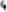 Actul de identitate al delegatului/imputernicitului-original si copie;Delegatie/imputernicire;Certificat de performanta energetica in cazul in care imobilul are destinatia de locuinta original si copie.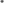 NOTA: termen de declarare - 30 de zile de la data actului de dobandire,In cazuri specifice potfi solicitate si alte documente care sa ateste veridicitatea unor stari defapt specifice.B. Acte necesare pentru declararea construirii/extinderii/imbunatatirii unui imobil (ciadire) - P.J.:l. Formularul tipizat - Declaratie fiscala/decizie de impunere pentru stabilirea impozitului/taxei pe cladiri-p.j.;2. Autorizatia de construire -original si copie;3, Proces verbal de receptie finala/de finalizare a lucrarilor - original si copie;Nota de constatare - original si copie;Balanta contabila aferenta lunii in care s-a finalizat/extins/imbunatatit imobilul;Actul de identitate al delegatului/imputernicitului -original si copie;Delegatie/imputernicire;NOTA: termen de declarare - 30 de zile de la data actului de dobandireIn cazuri specifice pot fi solicitate si alte documente care sa ateste veridicitatea unor stari defapt specifice.C. Acte necesare pentru declararea reevaluarii unui imobil (cladire) - P.J.:l . Formularul tipizat	Declaratie fiscala/decizie de impunere pentru stabilirea impozitului/taxei pe cladiri - p.j.;Raport de reevaluare intocmit de catre persoane autorizate in domeniu;Hotarare Consiliul Administratie/ decizie asociat unic referitoare la aprobarea Raportului de reevaluare;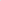 Dovada reevaluarii intregii grupe de constructii conform Ordinului Ministerului Finantelor Publice 1802/2014;Balanta contabila aferenta lunii in care a avul loc reevaluarea imobilului (cladirii);Actul de identitate al delegatului/imputernicitului -original si copie;Delegatie/imputernicire;NOTA: termen de declarare - 30 de zile de la data actului de dobandireIn cazuri specifice potfi solicitate si alte documente care sa ateste veridicitatea unor stari defapt specifice. 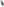 D. Acte necesare pentru declararea modificarii succesive a valorii de inventar unui imobil (cladire) - P.J.: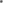 l . Documentele care au stat la baza modificarii - original si copie;2. Document privind evidenta cronologica in cazul modificarilor succesive - original si copie; 3. Balanta contabila la finele fiecarei luni in care a avut loc modificarea valorii de inventar,Nota contabila, - original si copie;Bilant contabil pentru declarare intarziata;Actul de identitate al delegatului/imputernicitului -original si copie;Delegatie/imputernicire;E. Acte necesare pentru declararea instrainarii unui imobil (cladire) - P.J.:I. Declaratie pentru scoaterea din evidentele fiscale a bunurilor imobile-P.J.;Act de instrainare a proprietatii cladirii (act de vanzare - cumparare, act donatie, act dare in plata, act de adjudecare, hotarare judecatoreasca ramasa definitiva si irevocabila, contract de leasing, inclusiv proces-verbal de predare -primire, act partaj-voluntar, act de dezmembrare, act de alipire - original si copie;Balanta contabila aferenta lunii in care se instraineaza imobilul (cladire);Actul de identitate al delegatului/imputernicitului -original si copie;Delegatie/imputernicire;F. Acte necesare pentru declararea demolarii/distrugerii unui imobil (cladire) - P.J.:l . Declaratie pentru scoaterea din evidentele fiscale a bunurilor imobile-P.J.;Autorizatia de desfiintare -original si copie;Proces verbal de receptie la finalizarea lucrarilor de desfiintare- original si copie;Balanta contabila aferenta lunii in care s-a finalizat desfiintarea imobilului;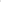 Actul de identitate al delegatului/imputernicitului -original si copie;Delegatie/imputernicire;11. IMPOZIT/TAXA PE TEREN:A. Acte necesare pentru declararea dobandirii unui imobil (teren) - P.J.: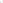 I. Declaratie fiscala/decizie de impunere pentru stabilirea impozitului/taxei pe teren - p.j.;Certificatul de inmatriculare al societatii- original si copie;Actul constitutiv al societatii in cazul in care nu mai exista alte bunuri declarate - original si copie;Act de dobandire a proprietatii terenului (act de vanzare - cumparare, act donatie, act dare in plata, act de adjudecare, hotarare judecatoreasca ramasa definitiva si irevocabila, contract de leasing, contract de novatie/cesiune, inclusiv proces-verbal de predare -primire, act partajvoluntar, act de dezmembrare, act de alipire - original si copie;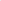 Planuri/schite cadastrale - copie;Actul de identitate al delegatului/imputernicitului-original si copie;Delegatie/imputernicire;NOTA: termen de declarare - 30 de zile de la data actului de dobandireIn cazuri specifice potfi solicitate si alte documente care sa ateste veridicitatea unor stari defapt specifice.B. Acte necesare pentru declararea instrainarii unui imobil (teren) - P.J.:I. Declaratie pentru scoaterea din evidentele fiscale a bunurilor imobile-P.J.;Act de instrainare a proprietatii terenului (act de vanzare - cumparare, act donatie, act dare in plata, act de adjudecare, hotarare judecatoreasca ramasa definitiva si irevocabila, contract de leasing, inclusiv proces-verbal de predare -primire, act partaj-voluntar, act de dezmembrare, act de alipire - original si copie;Balanta contabila aferenta lunii in care se instraineaza imobilul (cladire);Actul de identitate al delegatului/imputernicitului -original si copie;Delegatie/imputernicire;NOTA: termen de declarare - 30 de zile de la data actului de instrainare	In cazuri specifice pot fi solicitate si alte documente care sa ateste veridicitatea unor stari de fapt specifice.III. IMPOZITUL PE MIJLOACE DE TRANSPORTA. Acte necesare pentru declararea dobandirii unui miiloc de transport pe apa- P.J.:l . Declaratie fiscala/decizie de impunere pentru stabilirea impozitului pe mijloace de transport pe apa;Certificatul de inmatriculare al societatii- original si copie;Actul constitutiv al societatii in cazul in care nu mai exista alte bunuri declarate;Act de dobandire a proprietatii mijlocului de transport pe apa (act de vanzare - cumparare, act donatie, act dare in plata, act de adjudecare, hotarare judecatoreasca ramasa definitiva si irevocabila, contract de leasing, contract de novatie/cesiune, inclusiv proces-verbal de predare -primire, factura cu valoarea reziduala la terminarea perioadei de leasing, - original si copie;Atestatul de bord emis de Capitanie - original si copie;Certificat de atestare fiscala emis in vederea intocmirii actului de transfer al dreptului de proprietate;Actul de identitate al delegatului/imputernicitului-original si copie;Delegatie/imputernicire;NOTA: termen de declarare - 30 de zile de la data actului de dobandire,In cazuri specifice potfi solicitate si alte documente care sa gteste veridicitatea unor stari defapt specifice.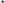 B. Acte necesare pentru declararea dobandirii unui miiloc de transport pe uscat- P.J.:l . Declaratie fiscala/decizie de impunere pentru stabilirea impozitului pe mijloace de transport pe uscat;Certificatul de inmatriculare al societatii- original si copie;Actul constitutiv al societatii in cazul in care nu mai exista alte bunuri declarate;Act de dobandire a proprietatii mijlocului de transport(act de vanzare - cumparare, act donatie, act dare in plata, act de adjudecare, hotarare judecatoreasca ramasa definitiva si irevocabila, contract de leasing, contract de novatie/cesiune, inclusiv proces-verbal de predare-primire, factura cu valoarea reziduala la terminarea perioadei de leasing) - original si copie;5, Declaratie vamala pentru autoturismele cumparate din tari extracomunitare sau Factura tradusa de un traducator autorizat pentru mijloace de transport dobandite din tari comunitare original si copie;Fisa de inmatriculare - original;Cartea de identitate a mijlocului de transport - original si copie;	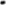 Certificat de atestare fiscala emis in vederea intocmirii actului de transfer al dreptului de proprietate - original;Actul de identitate al delegatului/imputernicitului-original si copie;Delegatie/imputernicire;NOTA: termen de declarare - 30 de zile de la data actului de instrainare	In cazuri specifice pot fi solicitate si alte documente care sa ateste veridicitatea unor stari de fapt specifice.	C. Acte necesare pentru declararea dobandirii unui miiloc de transport marfa cu masa total autorizata de peste 12 tone - P.J.:l. Declaratie fiscala/decizie de impunere pentru stabilirea impozitului pe mijloace de transport marfa;Certificatul de inmatriculare al societatii- original si copie;Actul constitutiv al societatii in cazul in care nu mai exista alte bunuri declarate;Act de dobandire a proprietatii mijlocului de transport marfa(act de vanzare - cumparare, act donatie, act dare in plata, act de adjudecare, hotarare judecatoreasca ramasa definitiva si irevocabila, contract de leasing, contract de novatie/cesiune, inclusiv proces-verbal de predare-primire, factura cu valoarea reziduala la terminarea perioadei de leasing) - original si copie;5, Declaratie vamala pentru autoturismele cumparate din tari extracomunitare sau Factura tradusa de un traducator autorizat pentru mijloace de transport dobandite din tari comunitare original si copie;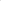 Fisa de inmatriculare vizata de Autoritatea ad-tiv teritoriala unde vanzatorul isi are sediul, pentru mijloacele de transport inmatriculate - original;Cartea de identitate a mijlocului de transport - original si copie;Certificat de atestare fiscala emis in vederea intocmirii actului de transfer al dreptului de proprietate, cat si in cazul transmiterii dreptului de folosinta(cesiune/novatie) - original; 9. Adeverinta RAR sau de la producator pentru atestarea suspensiei pentru autovehicule > 12 toneActul de identitate al delegatului/imputernicitului-original si copie;Delegatie/imputernicire;NOTA: termen de declarare - 30 de zile de la data actului de dobandire,In cazuri specifice potfi solicitate si alte documente care sa ateste veridicitatea unor stari defapt specifice.D. Acte necesare pentru declararea instrainarii unui mijloc de transport - P.J.:I. Declaratie pentru scoaterea din evidentele fiscale a bunurilor mobile-P.J.;2. Act de instrainare a proprietatii mijlocului de transport (act de vanzare - cumparare, act donatie, act dare in plata, act de adjudecare, hotarare judecatoreasca ramasa definitiva si irevocabila, contract de leasing, contract de novatie/cesiune, Certificat de disctrugerer (REMAT), inclusiv proces-verbal de predare -primire), - original si copie;3. Cerere pentru eliberarea unui certificat fiscal in cazul persoanelor juridice;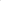 Actul de identitate al delegatului/imputernicitului -original si copie;Delegatie/imputernicire;NOTA: termen de declarare - 30 de zile de la data actului de instrainare	In cazuri specifice pot fi solicitate si alte documente care sa ateste veridicitatea unor stari de fapt specifice.IV. TAXA PENTRU SERVICII DE RECLAMA SI PUBLICITATEA. Acte necesare pentru stabilirea taxei pentru afisaj in scop de reclama si publicitate:I . Declaratie fiscala pentru stabilirea taxei pentru afisaj in scop de reclama si publicitate;Actul care atesta situatia locativa, dupa caz: contract de vanzare-cumparare, contract de comodat, contract de locatiune, act de donatie, contract de schimb, hitarare judecatoreasca definitiva si irevocabila, certificat de mostenitor, proces-verbal de adjudecare la licitatie a imobilului etc;Schita cu dimensiuni a reclamei respective;Autorizatie de construire si memoriu tehnic cu schita casetei luminoase (acolo unde este cazul);Proces-verbal de receptie a lucrarii;Factura fiscala sau alt act justificativ care atesta achizitia/amplasarea afisajului respectiv (original si copie);7.Certificatul de inmatriculare al societatii- original si copie;Actul constitutiv al societatii - original si copie;Actul de identitate al delegatului/imputernicitului -original si copie;Delegatie/imputernicire;B. Acte necesare pentru stabilirea taxei pentru servicii de reclama si publicitate:l. Declaratie fiscala pentru stabilirea taxei pentru servicii de reclama si publicitate;Contractul de prestari servicii de publicitate si factura emisa(in cazul in care factura cuprinde prestari de servicii pentru mai multe unitati administrativ teritoriale, acestea se vor defalca explicit);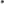 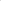 Certificatul de inmatriculare al societatii- original si copie;Actul constitutiv al societatii - original si copie;Actul de identitate al delegatului/imputernicitului -original si copie;Delegatie/imputernicire;Nota :In cazuri specifice potfi solicitate si alte documente care sa ateste veridicitatea unor stari defapt specifice.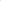 IV. IMPOZITUL PE SPECTACOLE A. Acte necesare:l . Declaratie fiscala pentru stabilirea impozitului pe spectacole în cazul activităților artistice si distractive de videotecă si discoteca; 2. Documentele de proprietate si Releveul spatiului in care se desfasoara activitățile artistice si distractive de videotecă si discoteca;Decont de impunere privind stabilirea impozitului pe spectacole, în cazul manifestărilor artistice și competițiilor sportive;Cerere pentru înregistrare / vizare a abonamentelor și a biletelor de intrare la spectacole;5.Certifłcatul de inmatriculare al societatii- original si copie;Actul constitutiv al societatii - original si copie;Actul de identitate al delegatului/imputernicitului -original si copie;Delegatie/imputernicire;VI. ELIBERARI CERTIFICATE DE ATESTARE FISCALAA. Acte necesare entru eliberarea certificatului de atestare fiscala in vederea instrainarii unui miiloc de transport:l. Formularul tipizat „Cerere pentru eliberarea unui certificat de atestare fiscala privind impozite, taxe locale și alte venituri la bugetul local";2. Cartea de identitate a mijlocului de transport ce urmeaza a fi instrainat — original si copie; 3. Fisa de inmatriculare a mijlocului de transport — original (se poate obtine de la agentiile fiscale SPIT sau de la birourile de intermedieri auto);Dovada achitarii taxei de timbru;Actul de identitate al delegatului/imputernicitului -original si copie;Delegatie/imputernicire;Nota: Certificatul de atestare fiscala se elibereaza pe baza datelor cuprinse in evidenta pe platitor si cuprinde creantele fiscale exigibile, existente in sold in prima zi a lunii urmatoare depunerii cererii. Eliberarea certificatului fiscal se face sub semnătură de primire, în termen de 2 zile lucratoare de la data solicitarii, numai delegatului sau împuternicitului legal alfirmei.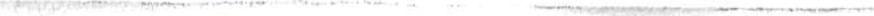 B. Acte necesare pentru eliberarea certificatului de atestare fiscala in vederea instrainarii unui bun imobil (cladiri):l . Formularul tipizat „Cerere pentru eliberarea unui certificat de atestare fiscala privind impozite, taxe locale și alte venituri la bugetul local";Actul de proprietate al imobilului — original si copieCadastrul si incheierea de intabulare - copie;Balanta contabila din luna precedenta a celei in care are loc solicitarea;Dovada achitarii taxei de timbru;Actul de identitate al delegatului/imputernicitului -original si copie;Delegatie/imputernicire;Nota : Certificatul de atestare fiscala se elibereaza pe baza datelor 'cuprinse in evidenta pe platitor si cuprinde creantele fiscale exigibile, existente in sold in prima zi a lunii urmatoare depunerii cererii.Eliberarea certificatuluifiscal se face sub semnătură de primire, în termen de 2 zile lucratoare de la data solicitarii, numai delegatului sau împuternicitului legal alfirmei.C. Acte necesare pentru eliberarea certificatului de atestare fiscala in vederea instrainarii unui bun imobil (teren):l . Formularul tipizat „Cerere pentru eliberarea unui certificat de atestare fiscala privind impozite, taxe locale și alte venituri la bugetul local";Actul de proprietate al imobilului — original si copie;Cadastrul si incheierea de intabulare - copie;Dovada achitarii taxei de timbru;Actul de identitate al delegatului/imputernicitului -original si copie;Delegatie/imputernicire;Nota : Certificatul de atestare fiscala se elibereaza pe baza datelor cuprinse in evidenta pe platitor si cuprinde creantele fiscale exigibile, existente in sold in prima zi a lunii urmatoare depunerii cererii.Eliberarea certificatuluifiscal seface sub semnătură de primire, în termen de 2 zile lucratoare de la data solicitarii, numai delegatului sau împuternicitului legal alfirmei.VIII. MODIFICARI ALE SEDIULUI SOCIAL:A. Acte necesare pentru mentionarea noului sediu in evidentele fiscale - P.J.:I. Cerere din partea societatii de solicitare a schimbarii sediului in evidentele fiscale;Noul Certificat de inmatriculare al societatii- original si copie;Sentinta Judecatoreasca - original si copie;Actul de identitate al delegatului/imputernicitului -original si copie;Delegatie/imputernicire;Nota :In cazuri specifice potfi solicitate si alte documente care sa ateste veridicitatea unor stari defapt specifice.